 6 x 1.1 =1 mark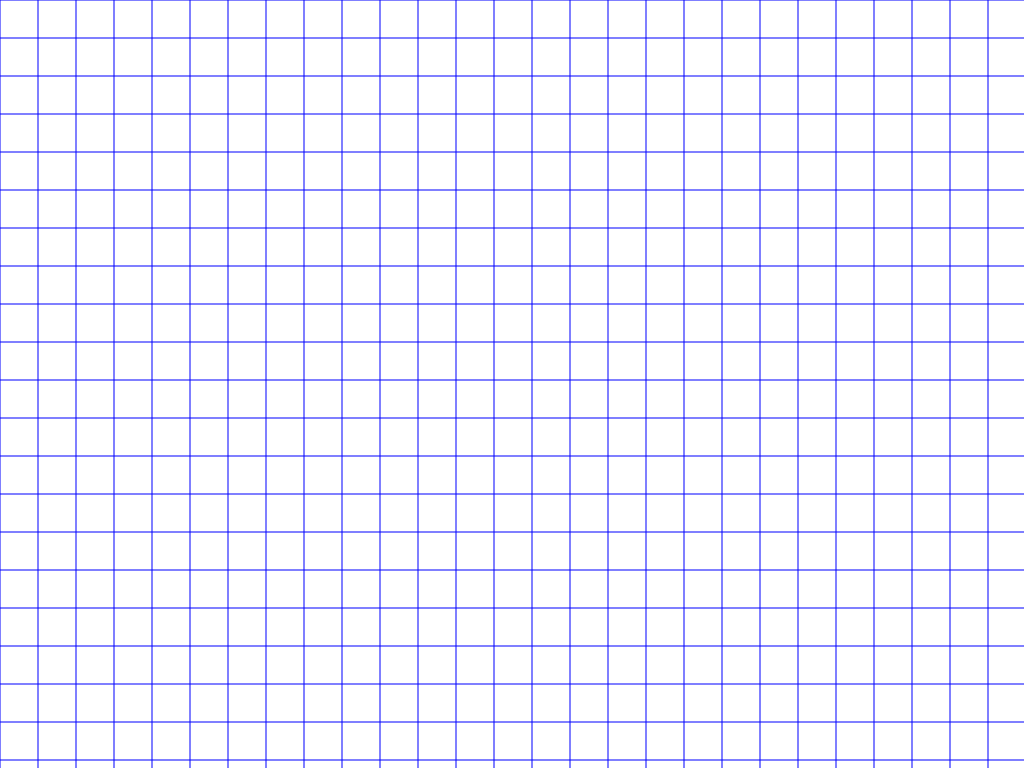 1 mark2.1.2 x 4 =1 mark2.1 mark3.6.3 x 0.4 =1 mark3.1 mark4.24 x 6.6 =	2 marks4.2 marks5. 43.3 x 7 =1 mark5.1 mark6. 2.35 x 0.7 = 1 mark6.1 mark7.0.6 x 0.9 = 1 mark7.1 mark8.12 x 17 = 2 marks8.2 marks9.546 x 44 = 2 marks9.2 marks10.765 x 93 = 2 marks10.2 marks11.1,200 x 6 = 2 marks11.2 marks12.4,560 x 27 = 2 marks12.2 marks